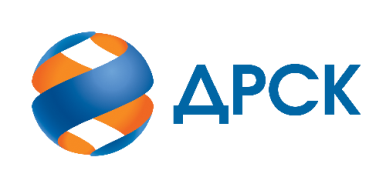 Акционерное Общество«Дальневосточная распределительная сетевая компания»Протокол процедуры открытия доступа к заявкам участниковСПОСОБ И ПРЕДМЕТ ЗАКУПКИ: запрос предложений в электронной форме на право заключения договора на оказание услуг: Техническое освидетельствование ПС, ВЛ, РС, ЗиС, филиала ПЭС (Лот № 33301-ЭКСП ПРОД-2021-ДРСК).НМЦ ЛОТА (в соответствии с Извещением о закупке): 804 470,00 руб. без НДС.ОТМЕТИЛИ:В адрес Организатора закупки поступило 3 (три) заявки.Вскрытие конвертов (открытие доступа к заявкам) было произведено автоматически средствами электронной торговой площадки https://rushydro.roseltorg.ru в присутствии секретаря Закупочной комиссии.Дата и время начала процедуры вскрытия конвертов с заявками на участие в закупке: 11 часов 00 минут (по местному времени Организатора) 06.11.2020 г. Место проведения процедуры вскрытия конвертов с заявками на участие в закупке: https://rushydro.roseltorg.ruВ конвертах обнаружены заявки следующих Участников закупки:Секретарь Закупочной комиссии 1 уровня  		                                        О.В.Коваленко№ 116/УЭ-В06 ноября 2020 г.№п/пДата и время регистрации заявкиНаименование Участника, его адрес, ИНН и/или идентификационный номерЦена заявки, руб. без НДС 05.11.2020 11:50ООО "ТЕХСТАНДАРТ" 
ИНН/КПП 2703061762/250801001 
ОГРН 1112703004193609 000,0006.11.2020 04:42ИП КОВАЛЁВ НИКОЛАЙ АЛЕКСЕЕВИЧ 
ИНН/КПП 253695521557/ 
ОГРН 318253600098634784 000,0006.11.2020 04:58ООО "ЭРЛАНГ" 
ИНН/КПП 2540115779/253601001 
ОГРН 1052504451515804 470,00